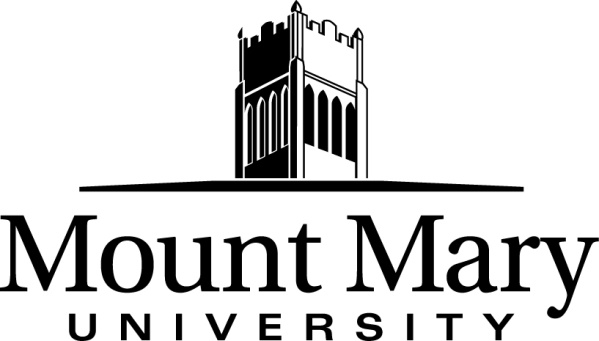 2021-2022 ACADEMIC CALENDAR 2021 FALL SEMESTERMonday, August 16				Accelerated Term 1 Classes Begin, All University WorkshopWednesday, August 18			InvestitureThursday/Friday, August 19-20		Undergraduate Orientation Saturday, August 21				Fall Semester & First Quarter classes beginMonday, August 30				Last day to add/drop Semester & Quarter classes (Census)Saturday-Monday, Sept 4-Sept 6		Labor Day Break-No ClassesMonday, September 13			Last day to apply for December 2021 GraduationMonday, September 27			Last day to drop First Quarter classes with a “W”Monday, October 11				Accelerated Term 1 ends, Midterm grading beginsWednesday, October 13			Accelerated Term 2 beginsThursday, October 14				First Quarter endsFriday, October 15				Mid-semester Break Monday, October 18				Second Quarter beginsMonday, October 25	Last day to add/drop Second Quarter classes, Midterm grading endsMonday, November 8				Last day to drop Fall Semester classes with a “W”Monday-Thursday, November 8-11		Priority Registration opens for Spring 2022Friday, November 12				Registration opens for Spring 2022Monday, November 22			Last day to drop Second Quarter classes with a “W”Wednesday-Sunday, Nov 24-28		Thanksgiving BreakSaturday, December 4	Last day of Fall Semester classes, Deadline for removal of incompletes from Spring/Summer 2021Monday-Friday, December 6-10		Exam WeekThursday, December 9			Accelerated Term 2 endsFriday December 10				Second Quarter ends, Conferral Date	Saturday, December 11			Graduation CeremonyNOTE: WITHDRAWING FROM ACCELERATED CLASSES8-week class: A student may withdraw any time before the 7th class4-week class: A student may withdraw any time before the 3rd class2022 SPRING SEMESTERMonday-Friday, January 3-21			J-Term CoursesMonday, January 17				Martin Luther King, Jr. Day-University ClosedTuesday, January 18				Accelerated Term 3 begins, All University Workshop	Saturday, January 22				Spring Semester & First Quarter classes beginMonday, January 31	Last day to add/drop Spring Semester & First Quarter classes (Census)Friday, February 4				Last day to apply for May 2022 GraduationMonday, February 28	  			Last day to drop First Quarter classes with a “W”Saturday-Friday March 5-11			Spring Break / No ClassesMonday, March 21 				Accelerated Term 3 endsThursday, March 24				Accelerated Term 4 begins , First Quarter EndsMonday, March 28				Second Quarter classes beginMonday, April 4				Last day to add/drop Second Quarter classesMonday-Thursday, April 4-7			Priority Registration opens for Fall 2022Friday, April 8					Registration opens for Fall 2022Thursday – Monday April 14-18		Easter Break / No Classes (*Monday only courses meet)Monday, April 18				Last day to drop Spring Semester classes with a “W”Monday, May 2				Last day to drop Second Quarter classes with a “W”Saturday, May 14	Last day of full semester classes & Deadline for removal of incompletes from Fall 2021Monday-Thursday, May 16-19		Exam Week	Thursday, May 19		Second Quarter & Accelerated Term 4 end, Conferral DateSaturday, May 21				Graduation Ceremony2022 Summer SessionsEarly Summer Session				Tuesday, May 31 through Monday June 27Regular Summer Session 			Tuesday, June 28 through Tuesday, August 9Monday, June 6 				Last day to apply for August 2022 GraduationSaturday, July 2				Last day to add/drop a regular summer session classMonday, July 4  				University Closed   Summer Accelerated Term 5 			Monday, June 6 through Monday, August 1Saturday, July 30				Last day to drop a Reg. Summer Session class with a “W”Wednesday, August 10			Degree conferral dateNOTE:WITHDRAWING FROM ACCELERATED CLASSES8-week class: A student may withdraw anytime before the 7th class4-week class: A student may withdraw anytime before the 3rd class